   REGLEMENT INTERIEUR DE LA CANTINE 				SCOLAIRE 20     -20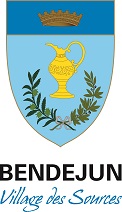 Le règlement intérieur précise les modalités de fonctionnement de la cantine scolaire gérée par la Mairie de Bendejun. Ce règlement doit être impérativement respecté par tous les bénéficiaires.La cantine scolaire fonctionnera dès le premier jour d’école.Article 1 InscriptionsLes parents désirant bénéficier du service de la cantine scolaire pour leurs enfants devront déposer une demande d’inscription, au plus tard le 15 juillet.Exceptionnellement il pourra être déposé une demande d’inscription en cours d’année.L’inscription ne deviendra effective qu’après accord du Maire ; il appartient aux parents de s’en tenir informés.Seuls les enfants régulièrement inscrits seront admis à la cantine. Article 2 AccueilDans le cas où les demandes seraient supérieures à la capacité d’accueil, un ordre de priorité sera établi en tenant compte :De la situation de famille (travail des parents : attestation de travail sera réclamée si besoin)De la distance domicile / école.Du paiement des factures de l’année scolaire précédente.De la date du dépôt des dossiers.Du passé disciplinaire de l’enfant.Article 3 Tarif et paiement des repasLe tarif est fixé chaque année par la mairie en fonction de l’évolution des tarifs du fournisseur des repas. Le paiement s’effectuera dès réception des factures, auprès du trésor public. Le défaut de paiement aura pour conséquence le refus d’admission des enfants concernés à la cantine jusqu’à régularisation.Article 4 PrésenceLes enfants régulièrement inscrits sont tenus de prendre tous leurs repas à la cantine scolaire. Au moment de l’inscription il est possible de préciser les jours de la semaine où l’enfant bénéficiera de ce service.Article 5 AbsencesLes repas pourront être décommandés par les parents, en envoyant un mail au secrétariat de la Mairie à compta.bendejun@orange.fr en respectant scrupuleusement les délais suivants :le jeudi  avant 10 heures pour annuler le repas du lundi ou du mardi suivant.le mardi avant 10 heures pour annuler le repas du jeudi ou du vendredi suivant.Le système des livraisons des repas par le prestataire, ne nous permettra pas de déduire les repas non pris en cas d’absences imprévisibles de l’enfant ou d’un enseignant. Il en sera de même en cas d’intempéries. En conséquence, tout repas commandé sera facturé.Article 6 SurveillanceLa surveillance est confiée à l’Office Communal de la Jeunesse et de la Culture de Contes. Les enfants sont placés sous son autorité pendant la pose méridienne. Sa responsabilité ne saurait être engagée en cas de perte ou de vol de vêtement ou tout autre objet personnel.Ce personnel devra faire signer une décharge aux parents désireux de récupérer leurs enfants pendant cet intercours.Article 7 assuranceLes parents devront souscrire une assurance scolaire avec obligatoirement : protections cantine, garderie, responsabilité civile et défense = accident causé.Article 8 DisciplineLes parents devront recommander à leur(s) enfant(s) :D’être particulièrement discipliné(s).De respecter le personnel.D’être respectueux du mobilier.De gouter à tous les plats.En cas d’indiscipline :La famille recevra une lettre d’avertissement et devra s’assurer de la bonne compréhension par l’enfant des règles fixées par le présent règlement.En cas de récidive, une exclusion de 4 jours de la cantine sera prononcée. L a famille en sera informée par courrier.Si l’enfant persiste, la commission école décidera de son exclusion complète de la cantine pour le restant de l’année scolaire. La famille en sera avisée par courrier.L'inscription au restaurant scolaire vaut acceptation du présent règlement intérieur.Fait à Bendejun, le Signature des parents                                                       